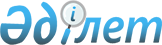 О представлении информации при выпуске международных облигаций
					
			Утративший силу
			
			
		
					Постановление Директората Национальной Комиссии Республики Казахстан по ценным бумагам от 20 марта 2000 года N 580. Зарегистрировано в Министерстве юстиции Республики Казахстан 18.04.2000 г. N 1117. Утратило силу - постановлением Правления Агентства РК по регулированию и надзору финансового рынка и финансовых организаций от 26.03.2005г. N 117



 


Извлечение из постановления Правления Агентства РК






по регулированию и надзору финансового рынка и 






финансовых организаций от 26.03.2005г. N 117





     "В целях приведения нормативных правовых актов Республики Казахстан в соответствие с законодательством Республики Казахстан Правление Агентства Республики Казахстан по регулированию и надзору финансового рынка и финансовых организаций (далее - Агентство) ПОСТАНОВЛЯЕТ:






     1. Признать утратившими силу некоторые нормативные правовые акты Республики Казахстан согласно приложению к настоящему постановлению.






     2. Настоящее постановление вводится в действие со дня принятия...





 




     Председатель





Приложение






к постановлению Правления






Агентства Республики Казахстан 






по регулированию и надзору 






финансового рынка и финансовых






организаций






от 26 марта 2005 года N 117





Перечень нормативных правовых актов 






Республики Казахстан, признаваемых утратившими силу





     ...






     3. постановление Директората Национальной Комиссии Республики Казахстан по ценным бумагам от 20 марта 2000 года N 580 "О представлении информации при выпуске международных облигаций" ...".






--------------------------------------------------------------------





 



     Во исполнение пункта 6 статьи 33 
 Закона 
 Республики Казахстан "Об акционерных обществах" от 10 июля 1998 года Директорат Национальной комиссии Республики Казахстан по ценным бумагам (далее именуемой "Национальная комиссия") постановляет: 



     1. Установить, что акционерное общество, намеренное выпустить международные облигации, обязано уведомить об этом Национальную комиссию путем представления следующих документов: 



     1) уведомления, составленного в произвольной форме и содержащего сведения о предполагаемых стране выпуска, валюте выпуска и сумме выпуска; 



     2) копии протокола общего собрания акционеров с решением о выпуске международных облигаций, оформленного в соответствии с требованиями статьи 60 Закона Республики Казахстан "Об акционерных обществах" от 10 июля 1998 года. 



     2. Установить, что документы, перечисленные в пункте 1 настоящего Постановления, подлежат представлению Национальной комиссии в течение 15 дней со дня принятия решения о выпуске международных облигаций. 



     3. Установить, что в подтверждение принятия уведомления к сведению Национальная комиссия направляет акционерному обществу в течение 7 дней со дня получения последнего из документов, указанных в пункте 1 настоящего Постановления, письмо, подлежащее подписанию Председателем Национальной комиссии. 



     4. Установить, что в течение 15 дней по окончании размещения международных облигаций акционерное общество обязано представить Национальной комиссии проспект эмиссии ("циркуляр") данных ценных бумаг и отчет об итогах их выпуска и размещения, составленный в произвольной форме и включающий в себя информацию о стране выпуска, валюте выпуска, сумме выпуска, цене выпущенных международных облигаций на момент размещения. 



     5. Признать утратившим силу 
 постановление 
 Директората Национальной комиссии "О предоставлении информации при выпуске международных облигаций" от 15 апреля 1998 года N 60, зарегистрированное Министерством юстиции Республики Казахстан 25 мая 1998 года за N 535. 



     6. Установить, что настоящее Постановление вводится в действие с даты его регистрации Министерством юстиции Республики Казахстан. 



     7. Управлению анализа и стратегии - Службе Председателя центрального аппарата Национальной комиссии довести настоящее Постановление (после введения его в действие) до сведения ЗАО "Казахстанская фондовая биржа", саморегулируемых организаций профессиональных участников рынка ценных бумаг (с возложением на них обязанности по доведению настоящего Постановления до сведения своих членов), ЗАО "Центральный депозитарий ценных бумаг" и Объединения юридических лиц "Ассоциация финансистов Казахстана". 



     8. Управлению лицензирования и надзора центрального аппарата Национальной комиссии довести настоящее Постановление до сведения организаций, осуществляющих профессиональную деятельность на рынке ценных бумаг и не являющихся членами ЗАО "Казахстанская фондовая биржа" и саморегулируемых организаций профессиональных участников рынка ценных бумаг.



     9. Контроль за выполнением настоящего Постановления возложить на Управление корпоративных финансов центрального аппарата Национальной комиссии.


     Председатель Национальной комиссии


					© 2012. РГП на ПХВ «Институт законодательства и правовой информации Республики Казахстан» Министерства юстиции Республики Казахстан
				